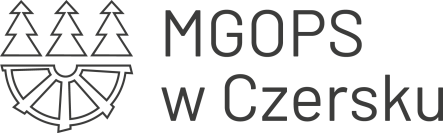 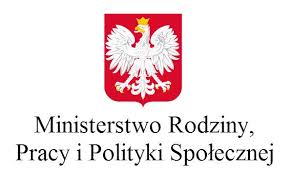 Miejsko-Gminny Ośrodek Pomocy Społecznej w Czersku informuje, 
iż przystępuje do Programu „Opieka wytchnieniowa”- edycja 2020 

W związku z ogłoszonym przez Ministra Rodziny, Pracy i Polityki Społecznej planem wsparcia na 2020 rok, w którym przewidziana jest dalsza realizacja programu „Opieka wytchnieniowa”, informujemy, iż Miejsko-Gminny Ośrodek Pomocy Społecznej w  Czersku przystępuje do realizacji zadań 
w powyższym zakresie.
Celem głównym Programu Opieka wytchnieniowa - edycja 2020 jest wsparcie członków rodzin lub opiekunów, którzy wymagają pomocy w postaci doraźnej, czasowej przerwy w sprawowaniu bezpośredniej opieki nad: 
1) dziećmi niepełnosprawnymi z orzeczeniem o niepełnosprawności,
2) osobami ze znacznym stopniem niepełnosprawności.W odniesieniu do członków rodziny lub opiekunów osób niepełnosprawnych zakłada się realizację celów szczegółowych poprzez:czasowe odciążenie od codziennych obowiązków łączących się ze sprawowaniem opieki, zapewnienie czasu na odpoczynek i regenerację;wzmocnienie osobistego potencjału oraz ograniczenie wpływu obciążeń psychofizycznych związanych ze sprawowaniem opieki poprzez wsparcie psychologiczne lub terapeutyczne;podnoszenie poziomu kompetencji dotyczących wsparcia osoby niepełnosprawnej za sprawą nauki technik wspomagania, pielęgnacji, prowadzenia działań rehabilitacyjnych w warunkach domowych oraz poprzez specjalistyczne poradnictwo w zakresie psychologicznych i społecznych aspektów wsparcia osób niepełnosprawnych, zagadnienia profilaktyki zdrowotnej i zdrowego stylu życia.

Wsparciem mogą zostać objęte osoby niekorzystające z innych form usług w miejscu zamieszkania.Wszelkich informacji uzyskać można w siedzibie MGOPS lub pod numerem telefonu: (052) 398 47 65Program dostępny pod adresem: https://www.gov.pl/web/rodzina/ogloszenie-o-naborze-wnioskow-w-ramach-programu-opieka-wytchnieniowa---edycja-2020Zapewnienie wsparcia w zakresie usługi opieki wytchnieniowej wpisuje się w główny cel powstałego w dniu 1 stycznia 2019r. państwowego funduszu celowego pn. Fundusz Solidarnościowy